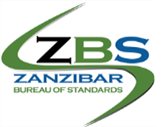 Standards ◌ Quality ◌ LifeZBS/DSD/PR- 01-F02, Vn 3 of 2022						        Issue no ………PUBLIC COMMENT FORMThe purpose of this form is to obtain public comments on the technical content of the Draft standards provided.Starting Date: 17th April, 2023			         Closing Date: 17th June, 2023Customer InformationName: …………………………………………………………………………………………Company: …………………………………………………………………………………….Address: ……………………………………………………………………………………….Email: …………………………………………	Phone………………………………….DescriptionTitle of the standard……..……………………………………….....................................Please provide any additional comments if any........................................................................................................................................................................................................................................................................................................................................................................................................................…………………………………………………………………………………………………..Signature..............................................	          Date.....................................................Clause/ Sub clause(e.g. 3.1)ParagraphPage #CommentsProposed change